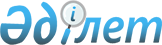 Об установлении дополнительного перечня лиц, относящихся к целевым группам населения, на 2015 годПостановление акимата Сарыкольского района Костанайской области от 22 января 2015 года № 51. Зарегистрировано Департаментом юстиции Костанайской области 11 февраля 2015 года № 5361

      В соответствии с подпунктом 14) пункта 1 статьи 31 Закона Республики Казахстан от 23 января 2001 года "О местном государственном управлении и самоуправлении в Республике Казахстан", пунктом 2 статьи 5, подпунктом 2) статьи 7 Закона Республики Казахстан от 23 января 2001 года "О занятости населения" акимат Сарыкольского района ПОСТАНОВЛЯЕТ:



      1. Установить дополнительный перечень лиц, относящихся к целевым группам населения, на 2015 год:

      молодежь в возрасте от двадцати одного до двадцати девяти лет;

      длительно не работающие граждане (двенадцать и более месяцев);

      лица, старше пятидесяти лет.



      2. Контроль за исполнением настоящего постановления возложить на заместителя акима района Турабекова Е.Н.



      3. Настоящее постановление вводится в действие по истечении десяти календарных дней после дня его первого официального опубликования.      Аким района                                Э. Кузенбаев
					© 2012. РГП на ПХВ «Институт законодательства и правовой информации Республики Казахстан» Министерства юстиции Республики Казахстан
				